UMW / IZ / PN – 55 / 19	             			                 Wrocław, 03. 07. 2019 r.NAZWA POSTĘPOWANIA  Świadczenie usług ciągłego bilansu kompetencji w ramach realizacji projektu: "Dolnośląscy liderzy Medycyny wdrożenie zintegrowanego programu podnoszenia kompetencji studentów, doktorantów, kadry dydaktycznej i administracyjnej Uniwersytetu Medycznego im. Piastów Śląskich we Wrocławiu".Informacja z otwarcia ofertBezpośrednio przed otwarciem ofert Zamawiający podał kwotę, jaką zamierza przeznaczyć na sfinansowanie zamówienia, która wynosi brutto 126.000,00 PLN.Kryteria oceny ofert:Cena realizacji przedmiotu zamówienia – 60 %,Doświadczenie zawodowe co najmniej 2 (dwóch) badaczy– 40 %. Ofertę złożyli następujący Wykonawcy, wymienieni w poniższej tabeli: Termin wykonania i warunki płatności – zgodnie z treścią Siwz.Okres gwarancji – nie wymagany.Z upoważnienia Rektora UMWKanclerz  Mgr Iwona Janus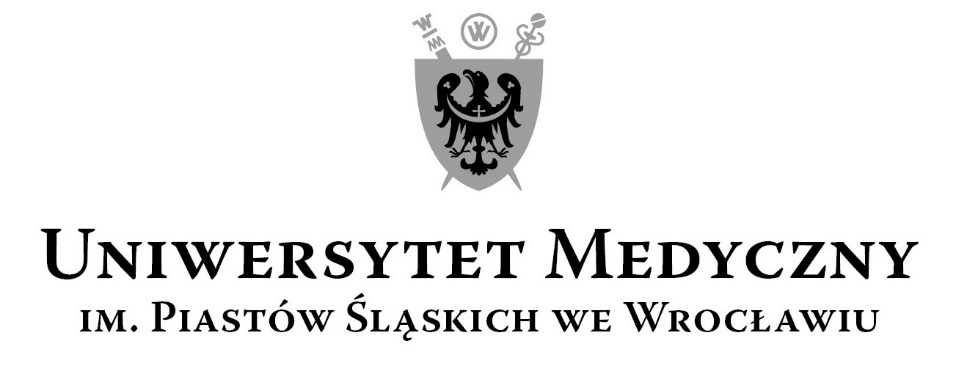 50-367 Wrocław, Wybrzeże L. Pasteura 1Zespół ds. Zamówień Publicznych UMWUl. Marcinkowskiego 2-6, 50-368 Wrocławfax 71 / 784-00-45e-mail: tomasz.kiliszek@umed.wroc.pl 50-367 Wrocław, Wybrzeże L. Pasteura 1Zespół ds. Zamówień Publicznych UMWUl. Marcinkowskiego 2-6, 50-368 Wrocławfax 71 / 784-00-45e-mail: tomasz.kiliszek@umed.wroc.pl Lp.Wykonawcy, adres Cena brutto PLN1Stowarzyszenie Rozwoju Karier Doktorantów i Doktorów PolDoc,Ul. Zakopiańska 2a/2, 30-418 Kraków 126.000,00